May 15th, 2022 – Fifth Sunday of Easter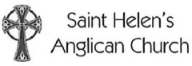 Holy Eucharist This service is Livestreamed via Facebook and the Parish website.We welcome everyone worshipping with us today whether in person or online.The Gathering of the CommunityWords of Welcome and AcknowledgmentWe begin by acknowledging that we live, work, play, and worship on the traditional and unceded territory of the Coast Salish peoples including the Katzee, Tsawwassen, Semiahmoo and Kwantlen Nations. May our words and our actions reflect our awareness and appreciation of this. Processional Hymn – CP# 486 Love Divine, All Loves ExcellingThe GreetingAlleluia! Christ is risen.The Lord is risen indeed, Alleluia! May his grace and peace be with you.May he fill our hearts with joy.The Collect for PurityAlmighty God,to you all hearts are open, all desires known, and from you no secrets are hidden. Cleanse the thoughts of our hearts 
by the inspiration of your Holy Spirit, 	that we may perfectly love you, and worthily magnify your holy name; through Christ our Lord.  Amen.Glory to GodGlory to God in the highest,and peace to his people on earth.Lord God, heavenly king,almighty God and Father,we worship you, we give you thanks,we praise you for your glory.Lord Jesus Christ, only Son of the Father,Lord God, Lamb of God,you take away the sin of the world:have mercy on us;you are seated at the right hand of the Father:receive our prayer.For you alone are the Holy One,you alone are the Lord,you alone are the Most High,Jesus Christ, with the Holy Spirit,in the glory of God the Father. AmenThe CollectAlmighty God,your Son Jesus Christ is the way, the truth, and the life.Give us grace to love one another and walk in the way of his commandments, who lives and reigns with you and the Holy Spirit,one God, now and for ever.  Amen.The Proclamation of the WordFirst Reading – Acts 11: 1-18Now the apostles and the believers who were in Judea heard that the Gentiles had also accepted the word of God. So when Peter went up to Jerusalem, the circumcised believers criticized him, saying, "Why did you go to uncircumcised men and eat with them?" Then Peter began to explain it to them, step by step, saying, "I was in the city of Joppa praying, and in a trance I saw a vision. There was something like a large sheet coming down from heaven, being lowered by its four corners; and it came close to me. As I looked at it closely I saw four-footed animals, beasts of prey, reptiles, and birds of the air. I also heard a voice saying to me, 'Get up, Peter; kill and eat.' But I replied, 'By no means, Lord; for nothing profane or unclean has ever entered my mouth.' But a second time the voice answered from heaven, 'What God has made clean, you must not call profane.' This happened three times; then everything was pulled up again to heaven. At that very moment three men, sent to me from Caesarea, arrived at the house where we were. The Spirit told me to go with them and not to make a distinction between them and us. These six brothers also accompanied me, and we entered the man's house. He told us how he had seen the angel standing in his house and saying, 'Send to Joppa and bring Simon, who is called Peter; he will give you a message by which you and your entire household will be saved.' And as I began to speak, the Holy Spirit fell upon them just as it had upon us at the beginning. And I remembered the word of the Lord, how he had said, 'John baptized with water, but you will be baptized with the Holy Spirit.' If then God gave them the same gift that he gave us when we believed in the Lord Jesus Christ, who was I that I could hinder God?" When they heard this, they were silenced. And they praised God, saying, "Then God has given even to the Gentiles the repentance that leads to life."Listen to what the Spirit is saying to the Church.  Thanks be to GodPsalm 1481 Hallelujah! Praise the Lord from the heavens; praise him in the heights.2 Praise him, all you angels of his; praise him, all his host.3 Praise him, sun and moon; praise him, all you shining stars.4 Praise him, heaven of heavens, and you waters above the heavens.5 Let them praise the name of the Lord; for he commanded, and they were created.6 He made them stand fast for ever and ever; he gave them a law which shall not pass away.7 Praise the Lord from the earth, you sea-monsters and all deeps;8 Fire and hail, snow and fog, tempestuous wind, doing his will;9 Mountains and all hills, fruit trees and all cedars;10 Wild beasts and all cattle, creeping things and wingèd birds;11 Kings of the earth and all peoples, princes and all rulers of the world;12 Young men and maidens, old and young together.13 Let them praise the name of the Lord, for his name only is exalted, his splendour is over earth and heaven.14 He has raised up strength for his people and praise for all his loyal servants, the children of Israel, a people who are near him. Hallelujah!Glory to God, Source of all being, eternal Word and Holy Spirit: as it was in the beginning, is now and will be for ever.  Amen  Second Reading – Revelation 21: 1-6Then I saw a new heaven and a new earth; for the first heaven and the first earth had passed away, and the sea was no more. And I saw the holy city, the new Jerusalem, coming down out of heaven from God, prepared as a bride adorned for her husband. And I heard a loud voice from the throne saying, "See, the home of God is among mortals. He will dwell with them; they will be his peoples, and God himself will be with them; he will wipe every tear from their eyes. Death will be no more; mourning and crying and pain will be no more, for the first things have passed away." And the one who was seated on the throne said, "See, I am making all things new." Also he said, "Write this, for these words are trustworthy and true." Then he said to me, "It is done! I am the Alpha and the Omega, the beginning and the end. To the thirsty I will give water as a gift from the spring of the water of life."Listen to what the Spirit is saying to the Church.  Thanks be to GodGradual Hymn –CP# 484 In Christ There Is No East or WestThe Gospel – John 13: 31-35The Lord be with you. And also with you.The Holy Gospel of our Lord Jesus Christ according to JohnGlory to you, Lord Jesus Christ. When he had gone out, Jesus said, "Now the Son of Man has been glorified, and God has been glorified in him. If God has been glorified in him, God will also glorify him in himself and will glorify him at once. Little children, I am with you only a little longer. You will look for me; and as I said to the Jews so now I say to you, 'Where I am going, you cannot come.' I give you a new commandment, that you love one another. Just as I have loved you, you also should love one another. By this everyone will know that you are my disciples, if you have love for one another."The Gospel of ChristPraise to you, Lord Jesus ChristHomily: The Rev’d Philippa Segrave-PrideThe Nicene CreedLet us confess our faith, as we say,We believe in one God,the Father, the Almighty,maker of heaven and earth,of all that is, seen and unseen.We believe in one Lord, Jesus Christ,the only Son of God,eternally begotten of the Father,God from God, Light from Light,true God from true God, begotten, not made,of one being with the Father.Through him all things were made.For us and for our salvationhe came down from heaven:by the power of the Holy Spirithe became incarnate from the Virgin Mary,and was made man.For our sake he was crucified under Pontius Pilate;he suffered death and was buried.On the third day he rose againin accordance with the scriptures;he ascended into heavenand is seated at the right hand of the Father.He will come again in gloryto judge the living and the dead,and his kingdom will have no end.We believe in the Holy Spirit,the Lord, the giver of life,who proceeds from the Father.With the Father and the Sonhe is worshipped and glorified.He has spoken through the prophets.We believe in one holy catholicand apostolic Church.We acknowledge one baptismfor the forgiveness of sins.We look for the resurrection of the dead,and the life of the world to come. Amen.Prayers of the People  Confession and Absolution  God is steadfast in love and infinite in mercy.  God welcomes sinners and invites them to this table.  Let us confess our sins confident in God’s forgiveness.Silence is kept.Most merciful God,we confess that we have sinned against youin thought, word, and deed, by what we have done,and by what we have left undone.We have not loved you with our whole heart;We have not loved our neighbours as ourselves.We are truly sorry and we humbly repent.For the sake of your Son Jesus Christ, have mercy on us and forgive us, that we may delight in your will, and walk in your ways, to the glory of your name. Amen.Almighty God have mercy upon you, pardon and deliver you from all your sins, confirm and strengthen you in all goodness, and keep you in eternal life; through Jesus Christ our Lord. Amen.The PeaceThe peace of the Lord be always with you.And also with you.The Celebration of the EucharistOffertory Hymn – CP#73 One Bread, One BodyPrayer over the GiftsGracious God,you show us your wayand give us your divine life.May everything we dobe directed by the knowledge of your truth.We ask this in the name of Jesus Christ the risen Lord.  AmenThe Great Thanksgiving 	Eucharistic Prayer 3The Lord be with you.And also with you.Lift up your hearts.We lift them to the Lord.Let us give thanks to the Lord our God.It is right to give our thanks and praise.Blessed are you, gracious God,creator of heaven and earth;we give you thanks and praisefor the glorious resurrection of your SonJesus Christ our Lord;for he is the true paschal lambwho has taken away the sin of the world.By his death he destroyed death,and by his rising to life againhe has won for us eternal life.Therefore, joining our voiceswith the whole company of heaven,we sing our joyful hymn of praiseto proclaim the glory of your name.Holy, holy, holy Lord, God of power and might,heaven and earth are full of your glory.Hosanna in the highest.Blessed is he who comes in the name of the Lord.Hosanna in the highest.We give thanks to you, Lord our God, for the goodness and love you have made known to us in creation;in calling Israel to be your people;in your Word spoken through the prophets; and above all in the Word made flesh, Jesus your Son.For in these last days you sent him
to be incarnate from the Virgin Mary,
to be the Saviour and Redeemer of the world. In him, you have delivered us from evil,
and made us worthy to stand before you.
In him, you have brought us
out of error into truth,
out of sin into righteousness,
out of death into life. On the night he was handed over to suffering and death, a death he freely accepted,our Lord Jesus Christ took bread;
and when he had given thanks to you, he broke it, and gave it to his disciples, and said, “ Take, eat: this is my body which is given for you. Do this for the remembrance of me.” After supper he took the cup of wine; and when he had given thanks,
he gave it to them,
and said, “Drink this, all of you: this is my blood of the new covenant, which is shed for you and for many for the forgiveness of sins.
Whenever you drink it, do this for the remembrance of me.” Therefore, Father, according to his command, we remember his death,
we proclaim his resurrection, we await his coming in glory; and we offer our sacrifice  of praise and thanksgiving to you, Lord of all;presenting to you, from your creation, this bread and this wine. We pray you, gracious God,to send your Holy Spirit upon these gifts, that they may be the sacrament
of the body of Christ
and his blood of the new covenant.
Unite us to your Son in his sacrifice,
that we, made acceptable in him,
may be sanctified by the Holy Spirit. In the fullness of time, reconcile all things in Christ,
and make them new,
and bring us to that city of lightwhere you dwell with all your sons and daughters; through Jesus Christ our Lord,
the firstborn of all creation,
the head of the Church,
and the author of our salvation;by whom, and with whom, and in whom,
in the unity of the Holy Spirit,
all honour and glory are yours, almighty Father, now and for ever. Amen. The Lord’s PrayerRejoicing in God’s new creation, let us pray as our Redeemer has taught us.Our Father in heaven, hallowed be your name,your kingdom come, your will be done,on earth as in heaven.Give us today our daily bread.Forgive us our sins as we forgive those who sin against us.Save us from the time of trial and deliver us from evil.For the kingdom, the power, and the glory are yoursnow and for ever.  Amen.The Breaking of the BreadWe break this bread to share in the body of ChristWe, being many, are one body, for we all share in the one bread.The CommunionThe gifts of God for the people of God.Thanks be to GodPlease proceed to the altar for communion as directed, we ask that you sanitise your hands before receiving Communion. Prayer after CommunionGod of love,in this eucharist we have heard your truthand shared in your life.May we always walk in your way,in the name of Jesus Christ the Lord.  AmenThe DoxologyGlory to God,whose power working in us can do infinitely more than we can ask or imagine.  Glory to God from generation to generation in the church and in Christ Jesus for ever and ever.  Amen.The BlessingThe peace of God which passes all understanding, keep your hearts and minds in the knowledge and love of God and of our Lord Jesus Christ.  And the blessing of God Almighty, the Father, the Son, and the Holy Spirit be with you now, and always.  AmenSending Hymn – CP#430 Will You Come and Follow MeDismissal Go in peace to love and serve the Lord. Alleluia!Thanks be to God. AlleluiaNotices and Prayer List for the week beginning 15th May 2022To assist the office, please ensure that any items for the Notices are received before Noon on Thursday.The flowers by the altar this morning are given for the glory of God. We pray for the whole Anglican Church of Canada – we pray especially for our primate, Archbishop Linda Nichols.  We pray also for the the Rt. Rev’d Michael Oulton, Bishop, and the clergy and people of the Diocese of Ontario.Anglican Communion – we pray for the Scottish Episcopal Church.In our Diocesan Cycle - we pray for our Bishop, the Rt. Rev’d John Stephens. We also pray for: St. Columba, Pitt Meadows – The Rev’d Georgia Harris; St. Helen, Surrey - The Rev’d Philippa Segrave-Pride; 	St. Helen, Point Grey – The Rev’d Liz Hamel. We pray for our companion diocese of Northern Philippines.  We pray for our own twinned parish of Holy Apostles, Abatan, and their priest, Father Joey Napat-a. In all these prayers for the church near and far, we pray for the people and clergy and for the ministries flowing from these places into the communities.   In our Parish Cycle we pray for:  the Sotana family (Erwin, Filipinas & Lynda, Leo, Lowell, Samuel & Angelita). We pray for their work, ministry, and families here and away.NoticesSt. Helen’s Lunch Bunch - is up and running;) Our next gathering will be on Tuesday, June 21, at 11:30am in the Upper Hall.  Bring along a bag lunch.  Tea, coffee and cake will be provided.  Please note this social time has changed to the 3rd Tuesday of the month.  After a relaxing July and August, we plan to meet again on September 20…same time, place and format.   Please join us for a time of fellowship and leisurely conversation.  All are welcome, including family, friends and neighbours.Annual Strawberry Tea – will be held at St. Helen’s on Saturday June 25, 2022. This is a fundraising event and your support is greatly appreciated.Raffle Tickets - are available now from Judy Nicholson for the Strawberry Tea event.  1st prize is $250.00 cash, 2nd prize a $50.00 Keg Gift Card and 3rd prize a floral hanging basket.  Tickets are 3 for $5.00 or a book of 12 for $20.00.  Please support this annual parish event by purchasing your own tickets, as well as, selling to your family, friends, and neighbours.  The draw will take place during the event on Saturday, June 25.  Prayer Requests to the Prayer Circle – please be in touch with Judy Nicholson who will receive and forward your prayer requests to the prayer circle.  If you do not have her contact details, please send an email to the office email address and it will be passed on to her for distribution.  Altar Flowers – Please consider providing for the flowers placed on the Altar to the glory of God, in celebration, in thanksgiving, or in memory of loved ones.  The cost is usually in the $40 - $50 range. Contact Heather Herd for details.  You may make your donation by cheque made out to St. Helen's Anglican Church and send it in the mail or leave it in the offering plate on a Sunday or by Interac e-Transfer. The email address to transfer electronically is: giving2sthelen@gmail.com  This Week’s Ministry Team  Officiant/Preacher– The Rev’d Philippa Segrave-PrideMusic – Matthew MaCrucifer/Server and Psalmist – Maureen ThompsonPrayers of the Community – Lynn TurnerReaders – Matthew Ma and Cynthia RichardsChalice assistants/lay administrators: Ian Mulcaster and Cathy AndersonGreeters – Judy Nicholson and Glenda ColquhounAltar Guild – Judy Glanville and Carol YoungFellowship Servers – Wendy and Peter RussellContact Details for the Priest in Charge - The Rev’d Philippa Segrave-PrideIf you would like to contact Philippa, her details are as follows:  Email: sainthelensrector@gmail.com Office Number: 604 581 4800 	Mobile: 778 838 3132Day Off:  usually MondayParish Office email: churchoffice@shawbiz.ca Phone Number: 604 581 4800